6c klasės projektas „Šaškių / šachmatų mobilus kiemelis“Sveiki, ar girdėjote apie šaškes ir šachmatus  Gargždų ,,Minijos” progimnazijos kieme?Ne? Leiskite pristatyti.    Šaškės, kaip ir šachmatai, lavina mąstymo gebėjimus. Ar žinojote, kad, kai smegenys mąsto, jos kuria neuronus ir tai padeda priimti naują informaciją.  Įsiminimas gerina mokymosi rezultatus.Tad išmokite žaisti šaškėmis ar šachmatais!Turi draugų? Nusibodo leisti laiką įsmeigus akis į telefoną? Ar moki reaguoti į nesėkmę? Ne?Išmok  žaisti šaškėmis ar šachmatais!Užtikriname, jog smagiai praleisite laiką. Tikrai susirasite naujų draugų. Juk vienu metu prie keturių lentų gali žaisti net kelios komandos.Pažadame  galimybę progimnazijos vidiniame kiemelyje stebėti mokyklinį turnyrą „Proto bokštai“.Šaškių ir šachmatų kiemelis – mūsų laisvalaikio vizija!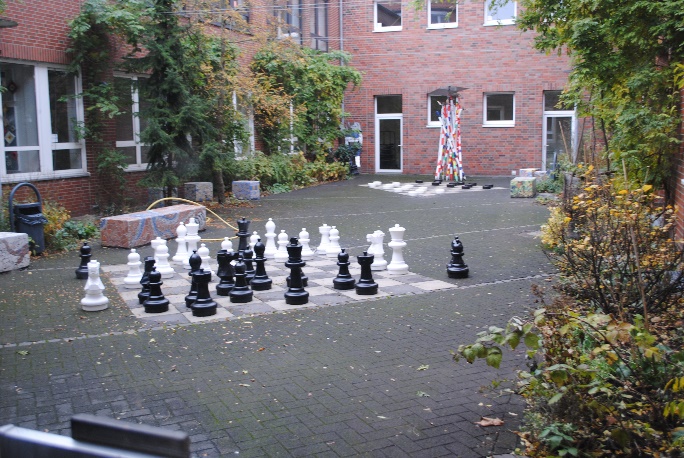 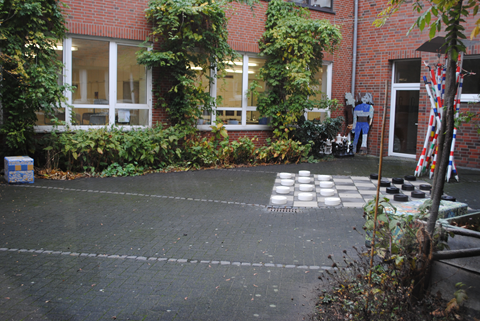 